О внесении дополнений в План мероприятий по реализации Стратегии противодействия экстремизму в Российской Федерации до 2025 года на территории сельского поселения Енгалышевский сельсовет муниципального района Чишминский район Республики Башкортостан,утвержденный постановлением главы сельского поселения Енгалышевский сельсовет от 26 июня 2017 г. № 32На основании представления  прокуратуры Чишминского района от 17.04.2020 № 7-3-2020, Федерального закона от 25.07.2002 № 114-ФЗ «О противодействии экстремистской деятельности», от 06.03.2006 № 35-ФЗ «О противодействии терроризму», пунктом 39 Плана мероприятий по реализации в Республике Башкортостан Стратегии противодействия экстремизму в Российской Федерации до 2025 года, утвержденного распоряжением Главы Республики Башкортостан от 14 ноября 2015 года №190, Администрация сельского поселения Енгалышевский сельсовет муниципального района Чишминского района Республики БашкортостанПОСТАНОВЛЯЕТ:         1. Внести дополнения в  План мероприятий по реализации Стратегии противодействия экстремизму в Российской Федерации до 2025 года на территории сельского поселения Енгалышевский сельсовет муниципального района Чишминский район Республики Башкортостан, утвержденный постановлением главы сельского поселения Енгалышевский сельсовет от 26 июня 2017 г. № 32, раздел II  «В сфере государственной национальной политики» дополнить пунктом 2: 2. Утвердить Комплексный план противодействия идеологии терроризма в сельском поселении Енгалышевский сельсовет муниципального района Чишминский район Республики Башкортостан на 2020 – 2023 годы (приложение 2).          3.  Настоящее постановление подлежит опубликованию (размещению)  в сети общего доступа «Интернет» на официальном сайте Администрации сельского поселения Енгалышевский сельсовет муниципального района Чишминский район Республики Башкортостан и обнародованию на информационном стенде в здании Администрации сельского поселения Енгалышевский сельсовет муниципального района Чишминский район Республики Башкортостан.             4. Настоящее постановление вступает в силу после его официального опубликования.              5.    Контроль за исполнением настоящего постановления оставляю за собой.Глава сельского поселения                                             В.В. ЕрмолаевКомплексный план противодействия идеологии терроризма в сельском поселении Енгалышевский сельсовет муниципального района Чишминский  район Республики Башкортостан  на 2020 – 2023 годыОбщие положенияРеализация Комплексного плана противодействия идеологии терроризма в сельском поселении Енгалышевский сельсовет муниципального района Чишминский  район Республики Башкортостан на 2016 - 2018 годы позволила сформировать организационные механизмы противодействия идеологии терроризма. Проведение в образовательных организациях культурно – просветительских и воспитательных мероприятий, в повестку которых включается антитеррористическая тематика, позволяет добиваться осознания подрастающим поколением преступной сущности терроризма. Заметно вырос объем и повысилась действенность подготовленных информационно – пропагандистских материалов антитеррористической направленности.Проведенная муниципальным образованием противодействия терроризму работа способствовала снижению уровня радикализации различных групп населения, прежде всего молодежи, а также повышению эффективности функционирования системы оказания на них профилактического воздействия. Настоящий Комплексный план противодействия идеологии терроризма в сельском поселении Енгалышевский сельсовет муниципального района Чишминский район Республики Башкортостан на 2020 – 2023 годы (далее – Комплексный план) разработан в развитие Комплексного плана противодействия идеологии терроризма в Российской Федерации на 2016 – 2018 годы, направлен на реализацию нормативных правовых актов в области обеспечения безопасности личности, общества и государства.С учетом прогноза развития обстановки целью реализации мероприятий Комплексного плана является защита населения от пропагандистского (идеологического) воздействия международных террористических организаций, сообществ и отдельных лиц. Приоритетными задачами, на решение которых направлены мероприятия Комплексного плана, являются:- повышение эффективности профилактической работы с лицами, подверженными воздействию идеологии терроризма, а также подпавшими под ее влияние;- реализация мер по формированию у населения сельского поселения Енгалышевский сельсовет муниципального района Чишминский  район Республики Башкортостан антитеррористического сознания;- развитие организационных и иных мер, направленных на повышение результативности деятельности субъектов противодействия терроризму.Для достижения указанной цели и решения обозначенных задач необходимо реализовать следующий комплекс мероприятий.1. Профилактическая работа с лицами, подверженными воздействию идеологии терроризма, а также подпавшими под ее влияниеВ целях предупреждения вовлечения в террористическую деятельность лиц, подверженных воздействию идеологии терроризма, а также подпавших под ее влияние, обеспечить повышение эффективности:1.1 Проведения с членами семей лиц, причастных к террористической деятельности (действующих, осужденных, нейтрализованных), в том числе возвратившихся из стран с повышенной террористической активностью, бесед по разъяснению норм законодательства Российской Федерации, устанавливающих ответственность за участие и содействие террористической деятельности, а также оказания указанным лицам социальной, психологической и правовой помощи при участии представителей религиозных и общественных организаций, психологов.Исполнители: Отдел МВД России по Чишминскому району РБ (по согласованию).Срок: ежегодно.1.2 Проведения с молодёжью, в том числе с лицами, состоящими 
на профилактическом учёте и (или) находящимися под административным надзором в органах внутренних дел в связи с причастностью к совершению правонарушений в сфере общественной безопасности, профилактических мероприятий в форме индивидуальных (групповых) бесед по формированию стойкого неприятия идеологии терроризма и привитию традиционных российских духовно-нравственных ценностей с привлечением к указанной работе представителей религиозных, общественных и спортивных организаций, психологов.Исполнители: Администрация сельского поселения Енгалышевский сельсовет; Отдел МВД России по Чишминскому району РБ (по согласованию); Срок: ежегодно.2. Меры по формированию у населения сельского поселения Енгалышевский сельсовет муниципального района Чишминский  район Республики Башкортостан антитеррористического сознания2.1 В целях развития у населения, прежде всего молодежи, активной гражданской позиции, направленной на неприятие идеологии терроризма, проводить общественно-политические, культурные и спортивные мероприятия, посвященные Дню солидарности в борьбе с терроризмом (3 сентября). При реализации указанных мероприятий обеспечить максимальный охват участников из различных категорий населения с привлечением авторитетных представителей общественных и религиозных организаций, науки, культуры и спорта.Исполнители: Администрация сельского поселения Енгалышевский сельсовет; СДК; МБОУ СОШ с.Енгалышево.Срок: ежегодно (сентябрь).2.2. В целях снижения уязвимости молодежи от воздействия идеологии терроризма на базе образовательных организаций (в том числе с участием представителей религиозных и общественных организаций, деятелей культуры и искусства) воспитательные и культурно-просветительские мероприятия, направленные на развитие у детей и молодежи неприятия идеологии терроризма и привитие им традиционных российских духовно-нравственных ценностей.Исполнители: Комиссия по противодействию коррупции Администрации сельского поселения Енгалышевский  сельсовет; СДК; МБОУ СОШ с.ЕнгалышевоСрок: ежегодно.3. Совершенствование мер информационно-пропагандистского характера и защиты информационного пространства сельского поселения Енгалышевский сельсовет муниципального района Чишминский  район Республики Башкортостан от идеологии терроризма3.1. В целях совершенствования информационно-пропагандистских мер, направленных на противодействие идеологии терроризма организовывать с привлечением лидеров общественного мнения, популярных блогеров создание и распространение в СМИ и сети «Интернет» информационных материалов (печатных, аудиовизуальных и электронных) в области противодействия идеологии терроризма, в том числе основанных на обращениях (призывах) лиц, отказавшихся от террористической деятельности, а также их родственников.Исполнители: Администрация сельского поселения Енгалышевский сельсовет; СДК; МБОУ СОШ с.ЕнгалышевоСрок: ежегодно.4. Организационные и иные меры, направленные на повышение результативности деятельности субъектов противодействия терроризму4.1. В целях совершенствования подготовки муниципальных служащих, а также иных работников, участвующих в рамках своих полномочий в реализации мероприятий по противодействию идеологии терроризма обеспечить направление на курсы повышения квалификации муниципальных служащих, а также иных работников, участвующих в рамках своих полномочий в реализации мероприятий по противодействию идеологии терроризма.Исполнители: Администрация сельского поселения Енгалышевский сельсовет; СДК; МБОУ СОШ с.Енгалышево.Срок: ежегодно.5. Координация и контроль деятельности по исполнению Комплексного плана5.1. Координация и контроль деятельности органов местного самоуправления по исполнению Комплексного плана осуществляется секретарем антитеррористической комиссии сельского поселения Енгалышевский сельсовет муниципального района Чишминский район Республики Башкортостан.5.2. Порядок организации и координации деятельности органов местного самоуправления по исполнению Комплексного плана определяется аппаратом антитеррористической комиссии Республики Башкортостан в установленном порядке.6. Финансовое обеспечение деятельности по исполнению Комплексного плана6.1. Финансовое обеспечение расходных обязательств, связанных с реализацией Комплексного плана, осуществляется за счет бюджетных средств, выделяемых на основную деятельность органов местного самоуправления, а также за счет привлечения средств из внебюджетных источников.Баш[ортостан Республика]ыШишм^ районыМУНИЦИПАЛЬ РАЙОН советЫныЕНГАЛЫШ ауыл советыауыл биЛ^м^е хакимите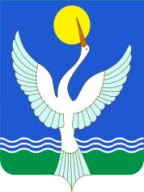 администрацияСЕЛЬСКОГО ПОСЕЛЕНИЯЕнгалышевский сельсоветМУНИЦИПАЛЬНОГО РАЙОНАЧишминскИЙ районРеспублики Башкортостан[АРАР11 июнь 2020 й.№  37ПОСТАНОВЛЕНИЕ 11 июня 2020 г.2.2Взаимодействие с правоохранительными органами, представителями национальных общественных объединений, религиозных организаций с целью получения информации об экстремистских проявлениях и выявления предконфликтных ситуацийпостоянноАдминистрация сельского поселения;ДНД;участковый уполномоченный ОМВД (по согласованию)Приложениек постановлению Администрациисельского поселенияЕнгалышевский сельсовет муниципального района Чишминский  район Республики Башкортостанот «11»  июня 2020 г.  №  37